Муниципальное бюджетное дошкольное образовательное учреждение детский сад «Казачок» х. Лозного  Цимлянского районаИнформация о педагогическом составес указанием уровня образования, квалификации и опыта работы по состоянию на 01.01.2023 годах. Лозной2023г№ п/пФамилия, имя отчество педагогическог о работникаЗанимаемая должность (должности)Уровень образования, с наименованием направления подготовки и (или) специальности, в том числе научной, и квалификацииКвалификаци онная категорияУченая степень (при наличии)Ученое звание (при наличии)Повышение квалификации и (или) профессиональная переподготовка (при наличии)Сведения о продолжительности опыта (лет) работы в профессиональной сфере, соответствующей образовательной деятельности по реализации учебных предметов, курсов, дисциплин(модулей)Сведения о продолжительности опыта (лет) работы в профессиональной сфере, соответствующей образовательной деятельности по реализации учебных предметов, курсов, дисциплин(модулей)Преподаваем ые учебные предметы, курсы, дисциплины (модули)№ п/пФамилия, имя отчество педагогическог о работникаЗанимаемая должность (должности)Уровень образования, с наименованием направления подготовки и (или) специальности, в том числе научной, и квалификацииКвалификаци онная категорияУченая степень (при наличии)Ученое звание (при наличии)Повышение квалификации и (или) профессиональная переподготовка (при наличии)  Общий стаж работыСтаж работы по специальностиПреподаваем ые учебные предметы, курсы, дисциплины (модули)1.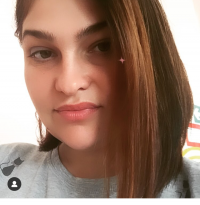 СергиенкоАнастасияСергеевнаhttp://www.maam.ru/users/1091699СтаршийвоспитательВысшее образование.Государственноеобразовательноеучреждение высшегопрофессиональногообразования«Таганрогскийгосударственныйпедагогическийинститут», 26.06.2010г., по специальности«социальная педагогика»,квалификациясоциальный педагогб/кНе имеетНе имеетПрофессиональная переподготовка по программе «дошкольное образование», ГБОУ ДПО РО РИППК и ППРО 28.11.2015.г.Курсы	повышенияквалификации	с8.06.2020	г.	по22.06.2020	г.	попрограммедополнительногопрофессиональногообразования«Дошкольноеобразование»,	попроблеме:«Развитие профессиональных компетенций воспитателя ДОУ в условиях реализации ФГОС ДО»Курсы	повышенияквалификации	с3.06.2022	г.	по4.06.2022	г.	попрограмме «Обучение по оказанию первой	помощипострадавшим	вобразовательнойорганизации»13 лет2годаВысшее образование.Государственноеобразовательноеучреждение высшегопрофессиональногообразования«Таганрогскийгосударственныйпедагогическийинститут», 26.06.2010г., по специальности«социальная педагогика»,квалификациясоциальный педагогПрофессиональная переподготовка по программе «дошкольное образование», ГБОУ ДПО РО РИППК и ППРО 28.11.2015.г.Курсы	повышенияквалификации	с8.06.2020	г.	по22.06.2020	г.	попрограммедополнительногопрофессиональногообразования«Дошкольноеобразование»,	попроблеме:«Развитие профессиональных компетенций воспитателя ДОУ в условиях реализации ФГОС ДО»Курсы	повышенияквалификации	с3.06.2022	г.	по4.06.2022	г.	попрограмме «Обучение по оказанию первой	помощипострадавшим	вобразовательнойорганизации»Высшее образование.Государственноеобразовательноеучреждение высшегопрофессиональногообразования«Таганрогскийгосударственныйпедагогическийинститут», 26.06.2010г., по специальности«социальная педагогика»,квалификациясоциальный педагогПрофессиональная переподготовка по программе «дошкольное образование», ГБОУ ДПО РО РИППК и ППРО 28.11.2015.г.Курсы	повышенияквалификации	с8.06.2020	г.	по22.06.2020	г.	попрограммедополнительногопрофессиональногообразования«Дошкольноеобразование»,	попроблеме:«Развитие профессиональных компетенций воспитателя ДОУ в условиях реализации ФГОС ДО»Курсы	повышенияквалификации	с3.06.2022	г.	по4.06.2022	г.	попрограмме «Обучение по оказанию первой	помощипострадавшим	вобразовательнойорганизации»Высшее образование.Государственноеобразовательноеучреждение высшегопрофессиональногообразования«Таганрогскийгосударственныйпедагогическийинститут», 26.06.2010г., по специальности«социальная педагогика»,квалификациясоциальный педагогПрофессиональная переподготовка по программе «дошкольное образование», ГБОУ ДПО РО РИППК и ППРО 28.11.2015.г.Курсы	повышенияквалификации	с8.06.2020	г.	по22.06.2020	г.	попрограммедополнительногопрофессиональногообразования«Дошкольноеобразование»,	попроблеме:«Развитие профессиональных компетенций воспитателя ДОУ в условиях реализации ФГОС ДО»Курсы	повышенияквалификации	с3.06.2022	г.	по4.06.2022	г.	попрограмме «Обучение по оказанию первой	помощипострадавшим	вобразовательнойорганизации»Высшее образование.Государственноеобразовательноеучреждение высшегопрофессиональногообразования«Таганрогскийгосударственныйпедагогическийинститут», 26.06.2010г., по специальности«социальная педагогика»,квалификациясоциальный педагогПрофессиональная переподготовка по программе «дошкольное образование», ГБОУ ДПО РО РИППК и ППРО 28.11.2015.г.Курсы	повышенияквалификации	с8.06.2020	г.	по22.06.2020	г.	попрограммедополнительногопрофессиональногообразования«Дошкольноеобразование»,	попроблеме:«Развитие профессиональных компетенций воспитателя ДОУ в условиях реализации ФГОС ДО»Курсы	повышенияквалификации	с3.06.2022	г.	по4.06.2022	г.	попрограмме «Обучение по оказанию первой	помощипострадавшим	вобразовательнойорганизации»Высшее образование.Государственноеобразовательноеучреждение высшегопрофессиональногообразования«Таганрогскийгосударственныйпедагогическийинститут», 26.06.2010г., по специальности«социальная педагогика»,квалификациясоциальный педагогПрофессиональная переподготовка по программе «дошкольное образование», ГБОУ ДПО РО РИППК и ППРО 28.11.2015.г.Курсы	повышенияквалификации	с8.06.2020	г.	по22.06.2020	г.	попрограммедополнительногопрофессиональногообразования«Дошкольноеобразование»,	попроблеме:«Развитие профессиональных компетенций воспитателя ДОУ в условиях реализации ФГОС ДО»Курсы	повышенияквалификации	с3.06.2022	г.	по4.06.2022	г.	попрограмме «Обучение по оказанию первой	помощипострадавшим	вобразовательнойорганизации»Высшее образование.Государственноеобразовательноеучреждение высшегопрофессиональногообразования«Таганрогскийгосударственныйпедагогическийинститут», 26.06.2010г., по специальности«социальная педагогика»,квалификациясоциальный педагогПрофессиональная переподготовка по программе «дошкольное образование», ГБОУ ДПО РО РИППК и ППРО 28.11.2015.г.Курсы	повышенияквалификации	с8.06.2020	г.	по22.06.2020	г.	попрограммедополнительногопрофессиональногообразования«Дошкольноеобразование»,	попроблеме:«Развитие профессиональных компетенций воспитателя ДОУ в условиях реализации ФГОС ДО»Курсы	повышенияквалификации	с3.06.2022	г.	по4.06.2022	г.	попрограмме «Обучение по оказанию первой	помощипострадавшим	вобразовательнойорганизации»Высшее образование.Государственноеобразовательноеучреждение высшегопрофессиональногообразования«Таганрогскийгосударственныйпедагогическийинститут», 26.06.2010г., по специальности«социальная педагогика»,квалификациясоциальный педагогПрофессиональная переподготовка по программе «дошкольное образование», ГБОУ ДПО РО РИППК и ППРО 28.11.2015.г.Курсы	повышенияквалификации	с8.06.2020	г.	по22.06.2020	г.	попрограммедополнительногопрофессиональногообразования«Дошкольноеобразование»,	попроблеме:«Развитие профессиональных компетенций воспитателя ДОУ в условиях реализации ФГОС ДО»Курсы	повышенияквалификации	с3.06.2022	г.	по4.06.2022	г.	попрограмме «Обучение по оказанию первой	помощипострадавшим	вобразовательнойорганизации»Высшее образование.Государственноеобразовательноеучреждение высшегопрофессиональногообразования«Таганрогскийгосударственныйпедагогическийинститут», 26.06.2010г., по специальности«социальная педагогика»,квалификациясоциальный педагогПрофессиональная переподготовка по программе «дошкольное образование», ГБОУ ДПО РО РИППК и ППРО 28.11.2015.г.Курсы	повышенияквалификации	с8.06.2020	г.	по22.06.2020	г.	попрограммедополнительногопрофессиональногообразования«Дошкольноеобразование»,	попроблеме:«Развитие профессиональных компетенций воспитателя ДОУ в условиях реализации ФГОС ДО»Курсы	повышенияквалификации	с3.06.2022	г.	по4.06.2022	г.	попрограмме «Обучение по оказанию первой	помощипострадавшим	вобразовательнойорганизации»Высшее образование.Государственноеобразовательноеучреждение высшегопрофессиональногообразования«Таганрогскийгосударственныйпедагогическийинститут», 26.06.2010г., по специальности«социальная педагогика»,квалификациясоциальный педагогПрофессиональная переподготовка по программе «дошкольное образование», ГБОУ ДПО РО РИППК и ППРО 28.11.2015.г.Курсы	повышенияквалификации	с8.06.2020	г.	по22.06.2020	г.	попрограммедополнительногопрофессиональногообразования«Дошкольноеобразование»,	попроблеме:«Развитие профессиональных компетенций воспитателя ДОУ в условиях реализации ФГОС ДО»Курсы	повышенияквалификации	с3.06.2022	г.	по4.06.2022	г.	попрограмме «Обучение по оказанию первой	помощипострадавшим	вобразовательнойорганизации»Высшее образование.Государственноеобразовательноеучреждение высшегопрофессиональногообразования«Таганрогскийгосударственныйпедагогическийинститут», 26.06.2010г., по специальности«социальная педагогика»,квалификациясоциальный педагогПрофессиональная переподготовка по программе «дошкольное образование», ГБОУ ДПО РО РИППК и ППРО 28.11.2015.г.Курсы	повышенияквалификации	с8.06.2020	г.	по22.06.2020	г.	попрограммедополнительногопрофессиональногообразования«Дошкольноеобразование»,	попроблеме:«Развитие профессиональных компетенций воспитателя ДОУ в условиях реализации ФГОС ДО»Курсы	повышенияквалификации	с3.06.2022	г.	по4.06.2022	г.	попрограмме «Обучение по оказанию первой	помощипострадавшим	вобразовательнойорганизации»Высшее образование.Государственноеобразовательноеучреждение высшегопрофессиональногообразования«Таганрогскийгосударственныйпедагогическийинститут», 26.06.2010г., по специальности«социальная педагогика»,квалификациясоциальный педагогПрофессиональная переподготовка по программе «дошкольное образование», ГБОУ ДПО РО РИППК и ППРО 28.11.2015.г.Курсы	повышенияквалификации	с8.06.2020	г.	по22.06.2020	г.	попрограммедополнительногопрофессиональногообразования«Дошкольноеобразование»,	попроблеме:«Развитие профессиональных компетенций воспитателя ДОУ в условиях реализации ФГОС ДО»Курсы	повышенияквалификации	с3.06.2022	г.	по4.06.2022	г.	попрограмме «Обучение по оказанию первой	помощипострадавшим	вобразовательнойорганизации»Высшее образование.Государственноеобразовательноеучреждение высшегопрофессиональногообразования«Таганрогскийгосударственныйпедагогическийинститут», 26.06.2010г., по специальности«социальная педагогика»,квалификациясоциальный педагогПрофессиональная переподготовка по программе «дошкольное образование», ГБОУ ДПО РО РИППК и ППРО 28.11.2015.г.Курсы	повышенияквалификации	с8.06.2020	г.	по22.06.2020	г.	попрограммедополнительногопрофессиональногообразования«Дошкольноеобразование»,	попроблеме:«Развитие профессиональных компетенций воспитателя ДОУ в условиях реализации ФГОС ДО»Курсы	повышенияквалификации	с3.06.2022	г.	по4.06.2022	г.	попрограмме «Обучение по оказанию первой	помощипострадавшим	вобразовательнойорганизации»Высшее образование.Государственноеобразовательноеучреждение высшегопрофессиональногообразования«Таганрогскийгосударственныйпедагогическийинститут», 26.06.2010г., по специальности«социальная педагогика»,квалификациясоциальный педагогПрофессиональная переподготовка по программе «дошкольное образование», ГБОУ ДПО РО РИППК и ППРО 28.11.2015.г.Курсы	повышенияквалификации	с8.06.2020	г.	по22.06.2020	г.	попрограммедополнительногопрофессиональногообразования«Дошкольноеобразование»,	попроблеме:«Развитие профессиональных компетенций воспитателя ДОУ в условиях реализации ФГОС ДО»Курсы	повышенияквалификации	с3.06.2022	г.	по4.06.2022	г.	попрограмме «Обучение по оказанию первой	помощипострадавшим	вобразовательнойорганизации»Высшее образование.Государственноеобразовательноеучреждение высшегопрофессиональногообразования«Таганрогскийгосударственныйпедагогическийинститут», 26.06.2010г., по специальности«социальная педагогика»,квалификациясоциальный педагогПрофессиональная переподготовка по программе «дошкольное образование», ГБОУ ДПО РО РИППК и ППРО 28.11.2015.г.Курсы	повышенияквалификации	с8.06.2020	г.	по22.06.2020	г.	попрограммедополнительногопрофессиональногообразования«Дошкольноеобразование»,	попроблеме:«Развитие профессиональных компетенций воспитателя ДОУ в условиях реализации ФГОС ДО»Курсы	повышенияквалификации	с3.06.2022	г.	по4.06.2022	г.	попрограмме «Обучение по оказанию первой	помощипострадавшим	вобразовательнойорганизации»Высшее образование.Государственноеобразовательноеучреждение высшегопрофессиональногообразования«Таганрогскийгосударственныйпедагогическийинститут», 26.06.2010г., по специальности«социальная педагогика»,квалификациясоциальный педагогПрофессиональная переподготовка по программе «дошкольное образование», ГБОУ ДПО РО РИППК и ППРО 28.11.2015.г.Курсы	повышенияквалификации	с8.06.2020	г.	по22.06.2020	г.	попрограммедополнительногопрофессиональногообразования«Дошкольноеобразование»,	попроблеме:«Развитие профессиональных компетенций воспитателя ДОУ в условиях реализации ФГОС ДО»Курсы	повышенияквалификации	с3.06.2022	г.	по4.06.2022	г.	попрограмме «Обучение по оказанию первой	помощипострадавшим	вобразовательнойорганизации»Высшее образование.Государственноеобразовательноеучреждение высшегопрофессиональногообразования«Таганрогскийгосударственныйпедагогическийинститут», 26.06.2010г., по специальности«социальная педагогика»,квалификациясоциальный педагогПрофессиональная переподготовка по программе «дошкольное образование», ГБОУ ДПО РО РИППК и ППРО 28.11.2015.г.Курсы	повышенияквалификации	с8.06.2020	г.	по22.06.2020	г.	попрограммедополнительногопрофессиональногообразования«Дошкольноеобразование»,	попроблеме:«Развитие профессиональных компетенций воспитателя ДОУ в условиях реализации ФГОС ДО»Курсы	повышенияквалификации	с3.06.2022	г.	по4.06.2022	г.	попрограмме «Обучение по оказанию первой	помощипострадавшим	вобразовательнойорганизации»Профессиональная переподготовка по программе «дошкольное образование», ГБОУ ДПО РО РИППК и ППРО 28.11.2015.г.Курсы	повышенияквалификации	с8.06.2020	г.	по22.06.2020	г.	попрограммедополнительногопрофессиональногообразования«Дошкольноеобразование»,	попроблеме:«Развитие профессиональных компетенций воспитателя ДОУ в условиях реализации ФГОС ДО»Курсы	повышенияквалификации	с3.06.2022	г.	по4.06.2022	г.	попрограмме «Обучение по оказанию первой	помощипострадавшим	вобразовательнойорганизации»2.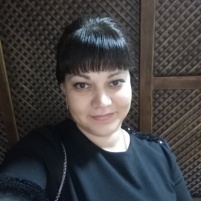 Язева Ольга Валерьевнаhttp://jazewa2017.mya5.ruвоспитательСреднее профессиональное образование. Государственное образовательное учреждение среднего профессионального образования «Новочеркасский государственный промышленно-гуманитарный колледж» 15.06.200	г.,квалификация учитель	начальных классов,		поспециальности«Преподавание в начальных классах» по специальности«Дошкольное образование».б/кНе имеетНе имеетКурсы повышения квалификации с  31.05.2021      г.      по11.06.2021	г.	попрограмме дополнительного  профессионального образования«Реализация содержания дошкольного образования в соответствии с требованиями ФГОС ДО» Профессиональная переподготовка	по программе "Воспитатель в дошкольном образовании" 04.05.2016 г.Курсы повышения квалификации с 31.05.2021      г.      по15.06.2021г.  ООО   «Учитель-Инфо»по программе «Основы первой доврачебной помощи»13лет9 лет 3.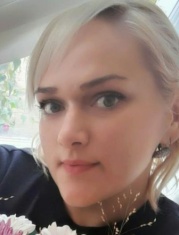 Зуйкова АннаВладимировнаhttps://zuykova.a2b2.ru/воспитательСреднее профессиональное образование «Волгодонский педагогический колледж»,20.02.2021г.	б/кНе имеетНе имеетКурсы повышения квалификации с 31.05.2021      г.      по15.06.2021	г.	попрограмме «Основы  первой доврачебной помощи».6лет1год4.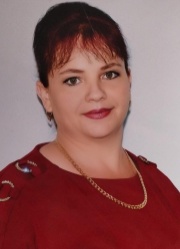 Сличенкова Наталья Ивановнаhttp://slichenkova-n-i.a2b2.ruВоспитательСреднее профессиональное образование«Волгодонский педагогический колледж»,	19.06.2007 г.,	квалификация воспитатель	детей дошкольного возраста, специальность«Дошкольное образование»б/кНе имеетНе имеетКурсы повышения квалификации с 21.03.2022      г.      по29.03.2022      г,      подополнительной профессиональной   программе «Инновационные подходы к организации воспитательно-образовательного процесса в условиях реализации  ФГОС ДО"Курсы повышения квалификации с 31.05.2021      г.      по15.06.2021	г.	попрограмме «Основы  первой доврачебной помощи».23года15лет5.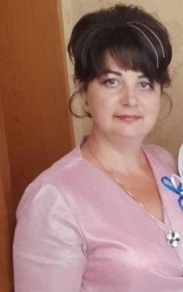 Адлер Елена ЕвгеньевнаПедагог - психологФедеральное государственное автономное образовательное учреждение высшего профессионального образования «Южный федеральный университет» Ростов-на-дону.10.06.2014 г.,квалификация«Преподаватель дошкольной педагогики и психологии» по специальности: « Дошкольная педагогика и психология».б/кНе имеетНе имеетГосударственное образовательное учреждение среднего профессионального образования Ростовской области Константиновский педагогический колледж. От 10 июля 2009года. Квалификация-« Воспитатель детей дошкольного возраста».По специальности « Дошкольное образование».Курсы повышения квалификации в АНО ДПО «ПЛАТФОРМА» с 11.02.2022 г. по 28.02.2022 г. « Инновационные подходы к организации воспитательно-образовательного процесса в условиях реализациии ФГОС ДО»Курсы повышения квалификации с 31.05.2021      г.      по15.06.2021	г.	попрограмме «Основы  первой доврачебной помощи».20лет7лет6.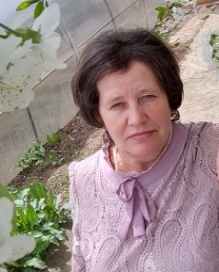 Лазарева Любовь ВладимировнаВоспитательСреднее профессиональное образование Константиновский педагогический колледж г.Константиновск 30 июня1999 г.специальность "Дошкольное образование», квалификация "Воспитатель ДОУ общего и специального типа" б/кНе имеетНе имеетКурсы повышения квалификации с 11.07.2021 г.по28.07.2021 г. подополнительной профессиональной  программе «Речевое развитие и развитие коммуникативных способностей детей дошкольного возраста с учетом ФГОС» Курсы повышения квалификации с 31.05.2021 г. по15.06.2021 г. попрограмме «Оказание первой доврачебной помощи».43года24года7.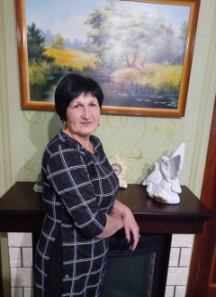 ИсаеваСветлана Анатольевна
https://isaeva-s-a.a2b2.ru/ВоспитательСреднее профессиональное образование Волгодонское педагогическое  училище Ростовской области Министерства просвещения РСФСРг.Волгодонск, 2.03.1987 г.,квалификация«Воспитатель в дошкольных учреждениях». б/кНе имеетНе имеетКурсы повышения квалификации с 21.03.2022 г. по29.03.2022 г.  подополнительной профессиональной  программе «Инновационные подходы к организации воспитательно-образовательного процесса в условиях реализации ФГОС ДО»Курсы повышения  квалификации с 31.05.2021 г.по 15.06.2021 г. попрограмме «Основы доврачебной помощи»35лет35лет8.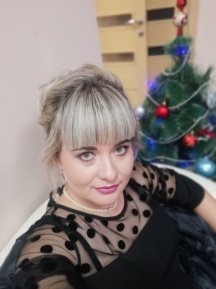 Прокофьева Юлия     Викторовнаhttps://prokofeva-u-v.a2b2.ru/ВоспитательСреднее профессиональное образование Государственное образовательное учреждение среднего профессионального образования«Волгодонский педагогический колледж», 17.02.2020 г., квалификация «воспитатель детей дошкольного возраста», по специальности«Дошкольное образование».б/кНе имеетНе имеетКурсы повышения   квалификации с 09.06.2022 г.по28.06.2022 г.  подополнительной профессиональной программе  «Инновационные подходы к организации воспитательно-образовательного процесса в условиях реализации  ФГОС ДО»Курсы повышения квалификации с 4.10.2022 г. по5.10.2022 г. попрограмме «Оказание     первой помощи пострадавшим вобразовательной организации»9лет     3 года9.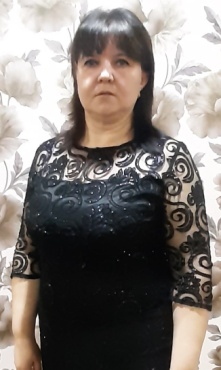 Марченко Наталья Юрьевнаhttps://marchenko-n-u.a2b2.ru/ВоспитательСреднее профессиональное образование Государственноебюджетное профессиональное образовательное учреждение Ростовской области«Волгодонский педагогический колледж» г.Волгодонск, 27.06.2015 г.,квалификация«Воспитатель детей дошкольного возраста», по образовательной программе среднего профессионального образования«Дошкольное образование»б/кНе имеетНе имеетКурсы повышения квалификации с 16.08.2021 г. по 29.08.2021 г. по дополнительной профессиональной программе «Инновационные подходы к организации воспитательно-образовательного процесса в условиях реализации ФГОС ДО»Курсы повышения квалификации с 31.05.2021г.по15.06.2021 г. попрограмме «Основы первой доврачебной помощи»15 лет8лет10.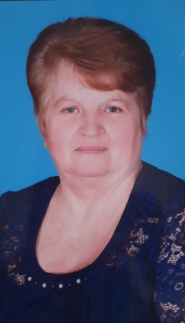 Назаренко Татьяна РудольфовнаВоспитательСреднее профессиональное образование Константиновский педагогический колледж г. Константиновск 31 мая 2000 г.специальность "Дошкольное образование» квалификация«Воспитатель детей дошкольного возраста».б/кНе имеетНе имеетКурсы повышения    квалификации с 21.03.2022 г. по29.03.2022 г. поДополнительной  профессиональной программе «Инновационные подходы к организации воспитательно- образовательного процесса в условиях реализации ФГОС ДО»Курсы повышения квалификации с31.05.2021 г. по 15.06.2021г.   По программе «Основы первой доврачебной помощи».42года41год11.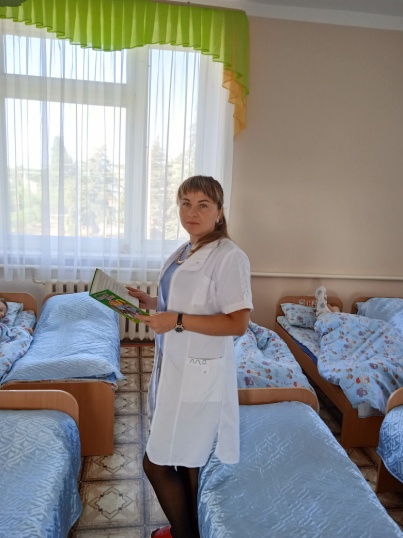 Логинова Лидия СергеевнаИнструктор по физической культуреСреднее профессиональное образованиеГосударственное образовательное учреждение среднего профессионального образования Ростовской области Каменский педагогический колледж г. Каменск-Шахтинский Ростовской области от 25.06.2011г присвоена квалификация Учитель – начальных классов.По специальности  преподавание в начальных классах. б/кНе имеетНе имеетЧОУ ДПО «АбиУС» с 22.07.2019 по 23.09.2019г.Профессиональная переподготовка по программе «педагогика и методика дошкольного образования »Присвоена квалификация«Воспитатель детей Дошкольного возраста» дает право на ведение профессиональной деятельности в области ДО.6 м      6 м12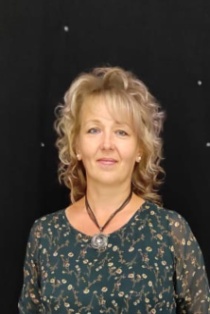 Ананьева ВераАлександровнаhttps://ananeva-1991.wixsite.com/veraМузыкальный руководительСреднее профессиональное образование Ростовское-на-Дону училище культуры 28 декабря 1990 г.специальность "Культурно-просветительная работа». Присвоена квалификация : клуб.работник,рук.самод, хореограф кол-ва.высшаяНе имеетНе имеетПрофессиональная переподготовка с 23.03.2020 г. по13.07.2020 г.  подополнительной профессиональной программе  «Музыкальный руководитель. Музыкальное воспитание и эстетическое развитие  в условиях реализации  ФГОС  ДО»Присвоена квалификация «Музыкальный руководитель».  Повышение  квалификации 11.03.2021 г. по12.03.2021 г. попрограмме «Обучение по  оказанию     первой помощи пострадавшим вобразовательной   организации»31год15лет13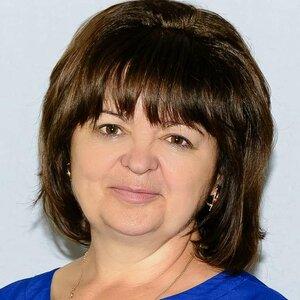 Лакеева ЛюдмилаВасильевнаhttps://nsportal.ru/lakeeva-lyudmila-vasilevnaУчитель-логопедВысшее образованиеМосковский открытый социальный университет от 07.04.2005г. Квалификация «Педагог –дефектолог для работы с детьми дошкольного возраста с отклонениями в развитии»По специальности «Специальная дошкольная педагогика и психология».б/кНе имеетНе имеет  Повышение  квалификации 16 .08.2021 г. по29.08.2021 г. по дополнительной профессиональной программе «Логопедические технологии в условиях реализации ФГОС»  Повышение  квалификации 31.05.2021 г. по15.06.2021 г. попрограмме «Основы первой доврачебной помощи».32года22года